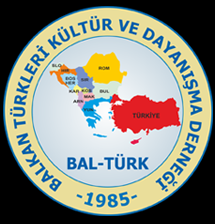 “ BAL-TÜRK: BALKAN TÜRKLERİ KÜLTÜR VE DAYANIŞMA DERNEĞİ , BALKAN EVLERİ MAKET YARIŞMASI”MAKET EKİBİ KATILIM FORMUEtik Taahhütname:Aşağıda isim ve imzaları bulunan bizler ........................ rumuz no’lu maket ekibi olarak, tüm ürünlerin - maket, A3 poster, açıklama raporu - tarafımızdan üretildiğini beyân eder, yarışmaya teslim ettiğimiz ürünlerimizin “kültürel tanıtım faaliyeti ve ulusal/uluslararası sergileme” amaçlı olarak BALTÜRK Derneği’nin karar ve tasarrufunda kullanılmasına izin veririz.MAKET EKİBİ ÜYELERİEKLER: Her öğrenci için kurumdan onaylı öğrenci belgesiDanışman için Kurum veya T.C. Kimlik FotokopisiNOT: Formu bilgisayar ortamında veya el yazısı ile doldurabilirsiniz. Elden veya kargolama yolu ile yapılacak teslimlerde değerlendirmeye alınabilmek için form ve eklerinin ürünlerin teslimatı sırasında eksiksiz iletilmesini temin ediniz.MAKET EKİBİ ÜYELERİ(en az 2 en çok 4 maket ekibi üyesi)(Not: ekip başı belirtilmeyecektir.)AD-SOYAD / ÖĞRENCİ NO/ TELEFONÖĞRENCİSİ OLDUĞU AKADEMİK BİRİM(ÜNİVERSİTE, FAKÜLTE/Y.O./M.Y.O., BÖLÜM ADLARI)İMZA(ISLAK İMZA)1234DANIŞMAN(zorunlu değil / tercihen en fazla 1 kişi)AD-SOYAD / ÜNVANGÖREV YAPTIĞI KURUM / ŞİRKETİMZA(ISLAK İMZA)